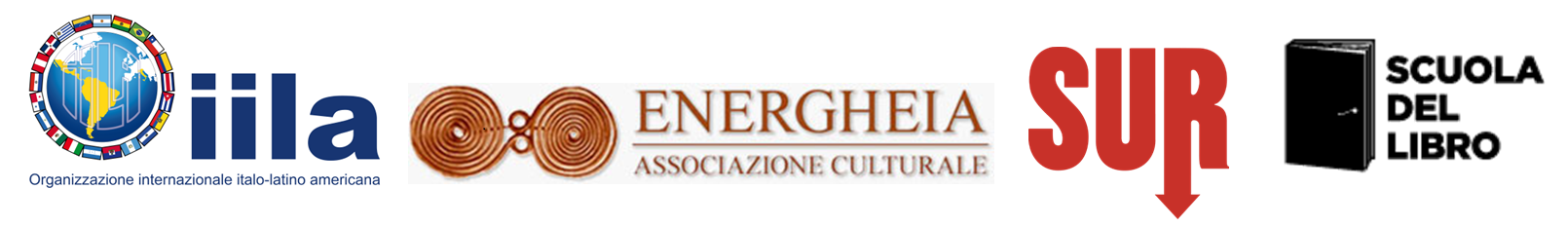 CONVOCATORIA PARA LA SEGUNDA EDICIÓN DEL PREMIO IESSPARA PRIMERA NOVELA LATINOAMERICANAPROMOVIDO POR IILA - ENERGHEIA - SUR - SCUOLA DEL LIBROFormulario de inscripción a. Datos personales del autor/autora:b. Datos de la editorial:c. Título y sinopsis de la obra (máximo 200 palabras)d. Biografía del autor/autora (máximo 200 doscientas palabras)Adjuntar los siguientes documentos:- Presentación y catálogo de la editorialEl material debe ser recibido por la Secretaría del Premio IESS hasta el 15 de mayo de 2024 (antes de la medianoche en Italia, 24:00, GMT+2) al correo electrónico premioiess@gmail.comAutodeclaración Yo,  __________________ con la finalidad de participación a la convocatoria ________ con la novela ______________ de la que soy autor/autora, bajo mi responsabilidad (y bajo pena de exclusión del concurso en caso de falsedad)declaro:que la novela con la que participo a la convocatoria es mi primera novela publicada y que [ ] ha sido publicado [ ] o será publicado por la editorial __________________________ en fecha  ____________________ (se adjunta el contrato de edición);que nací después del 1 de enero de 1989;y no enviar el libro a otras editoriales italianas hasta que se comunique al ganador, es decir, antes del 15 de diciembre de 2024.1. Nombre y apellidos2. Fecha de nacimiento3. Nacionalidad4. Ciudad y país5. Dirección completa y actual6. Teléfono celular y fijo7. Dirección de correo electrónico - email 1. Nombre de la editorial 2. Nombre y apellidos del referente3. Dirección completa4. Teléfono celular y fijo5. Dirección de correo electrónico - email 